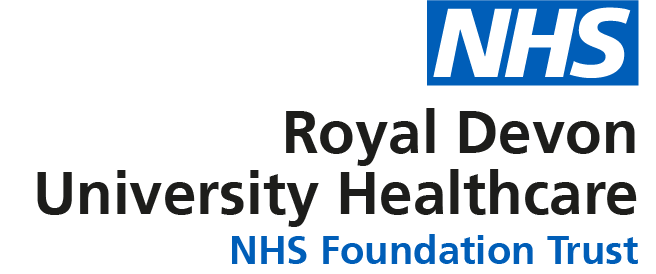 JOB DESCRIPTIONPERSON SPECIFICATIONJOB DETAILS JOB DETAILS Job Title Welcome ClerkReports to Administration Line ManagerBand AfC Band 2Department/Directorate Clinical Specialist Services - Cancer Services Haematology & OncologyJOB PURPOSE Our Welcome Clerks provide a proactive and professional welcome to the RD&E on a ward or reception area, acting as the public face for the Trust.Providing a professional, efficient and effective reception and appointment booking service to patients and visitors in accordance with Trust policies and standards.Deliver an efficient administrative and clerical service to the Ward Team  Undertake general clerical dutiesMaintain effective communication to both patients, relatives and staff in order to ensure the smooth running of a clinical area, including wards or outpatient clinic areas; enhancing patient care.Ensure all information is secure and confidentiality of information is maintained at all timesProvide excellent customer care which may include communication with distressed and anxious patients and relatives, treating them with tact and empathyEnsure the professional image of the Trust is maintained at all times   KKEY RESULT AREAS/PRINCIPAL DUTIES AND RESPONSIBILITIES	Administrative functions Acknowledge and help all visitors/patients to the reception or ward area promptly and professionallyEnsure patient information is complete and accurate on Epic and all relevant paperwork to meet the Data Quality IG Toolkit standardsEnsure the reception area is kept clean, tidy and professional looking at all timesRespond to complaints where appropriate, escalating to Line Manager if unable to resolveProduce labels/wrist bands for patients/documentationEnsure discharge summaries are sent within 24 hoursArrange follow up appointments or add patients to a follow-up pending list, as required, in accordance with clinician’s instructions and Trust policyOpen and deal with post, ensuring any urgent and/or important communications are actioned efficientlyArrange patient transport where necessary in line with Trust procedureUse multiple computer systems as required within the department such as Epic, NHS E-referrals, CRIS Respond to complaints where appropriate, escalating to Line Manager if unable to resolveRecord ‘patient attendance’ on Epic on arrival at the clinic or ‘patient admittance’ on Epic on arrival at a ward.Ensure patients are recepted at outpatients or at a ward in line with Trust StandardsKEY WORKING RELATIONSHIPS The post holder will be required to work closely with:Administrative Services Manager/Administrative Line ManagerConsultants and other members of the medical teamPatients and their relativesGPsDivisional Management teamSenior Nursing staff and other ward staffOther members of the multi-professional clinical teamHealth Records & IM&T DepartmentsAdministration and secretarial teams across the TrustCentral Support TeamORGANISATIONAL CHART FREEDOM TO ACT To use own initiative to prioritise daily workload of self and team to meet the changing demands of the serviceEscalate more complex queries, providing reassurance, an expected response time, and further contact details as appropriate. Follow through to ensure responses are provided, learning from the outcome to develop own knowledge, skills and abilities as a result.Resolve queries, using judgement to determine when to pass the caller on to a member of the clinical team.Have a flexible approach to working hours to meet the demands of the serviceThe post holder will understand the limitations of the role and how to access supportCOMMUNICATION/RELATIONSHIP SKILLS CommunicationMake and receive telephone calls both external and internal according to Trust standardsTake messages, ensuring they are actioned and/or received by the correct recipientCommunicate effectively including discussion and written communication to colleagues, patients, visitors and other external contacts.Proactively manage email communication in line with the RD&E’s Email Best Practice guidanceProvide excellent customer care, in a calm and professional manner – some situations may be challenging which will require tact or persuasive skills or there may be barriers to understanding due to communication needs.Organise and/or support meetings through effective communicationEnsure key non-clinical information is provided to relativesCommunicate regularly with the ward team, to ensure information is shared appropriatelyANALYTICAL/JUDGEMENTAL SKILLSTo assist other members of the admin team in the delivery of a high quality serviceTo be responsive to administrative requests from service users and escalate any issues to the Admin Line Manager and Cluster Manager if appropriate Monitor waiting lists and action any issues ensuring all patients are booked according to National GuidelinesRespond to complaints where appropriate, escalating to Line Manager if unable to resolvePLANNING/ORGANISATIONAL SKILLSService delivery/improvementParticipate in team and Division meetings as requiredContribute to audits regarding departmental proceduresHave a flexible approach to working hours to meet the demands of the serviceAdhere to the Trust Access Policy and Health Records Policy and appropriate standard operating procedures, Key Performance Indicators, government targets and standard operational policiesProvide cover in periods of absence as directed by department manager, this may involve moving to other areas within the TrustPATIENT/CLIENT CARE Conduct calls to patients, rearranging appointments where necessary in order to prevent non-attendances.Sending correspondence to patients, GPs, or others involved in the care of a patient, in a timely manner.Process patients through inpatient and outpatient pathways in line with the Trust’s Elective Access Policy.POLICY/SERVICE DEVELOPMENT GovernanceUndertake training as required to maintain competency/comply with trust policiesWork within Trust policies – including those for confidentiality, data protection, health and safety fire protection, and annual appraisalAdhere to the Trust Access Policy, Key Performance Indicators, government targets and standard operational policies and proceduresFINANCIAL/PHYSICAL RESOURCES Resource Management•	Monitor use of supplies and stationery and ensure this is done efficiently and cost effectively in line with the needs of the serviceHUMAN RESOURCES •	Actively contribute to the smooth running of the service by ensuring harmonious working relationships with all colleagues •	Assist with on the job training of new staff when appropriate•	Assist volunteers in the department.•	Assist with the induction and orientation of new staff in the department, showing colleagues how to complete tasks associated with the role.•	Undertake training as required to maintain competency/comply with trust policiesINFORMATION RESOURCES •	Input and access information on hospital information systems as required.•	Record and capture patient information appropriately and in line with Standard Operating Procedures.•	Ensure patient demographics are correct by checking with the patient at every encounter, highlighting any duplicate records and escalating appropriately.RESEARCH AND DEVELOPMENT •	Contribute to audits regarding departmental proceduresPHYSICAL SKILLS•	Use multiple computer systems as required within the department such as EPIC•	Ensure accurate and up-to-date patient details are maintained on patient information systems in line with Trust Information Governance policy with high degree of accuracy•	Maintain health records and patient files in line with Trust Health Records PolicyPHYSICAL EFFORTCombination of sitting, standing, walking in a restricted position for a prolonged amount of time at either a reception desk or a ward clerk desk.  MENTAL EFFORTIn order to carry out day to day activities there is a requirement for care and attentionto ensure the correct information is being entered about the correct patient. The work pattern is predictable. There are few competing demands for attention.EMOTIONAL EFFORTThe post holder may occasionally be required to manage difficult situations, which may arise with abusive clients and telephone callers of which may need to be referred to a senior member of staff. There will be the occasional indirect exposure to distressing and sensitive information whilst maintaining confidentiality in accordance with Trust Policy.WORKING CONDITIONSThe use of visual display unit equipment for a substantial proportion of the working day.OTHER RESPONSIBILITIES Take part in regular performance appraisal.Undertake any training required in order to maintain competency including mandatory training, e.g. Manual HandlingContribute to and work within a safe working environment You are expected to comply with Trust Infection Control Policies and conduct him/herself at all times in such a manner as to minimise the risk of healthcare associated infectionAs an employee of the Trust, it is a contractual duty that you abide by any relevant code of professional conduct and/or practice applicable to you.  A breach of this requirement may result in action being taken against you (in accordance with the Trust’s disciplinary policy) up to and including dismissal.You must also take responsibility for your workplace health and wellbeing:When required, gain support from Occupational Health, Human Resources or other sources.Familiarise yourself with the health and wellbeing support available from policies and/or Occupational Health.Follow the Trust’s health and wellbeing vision of healthy body, healthy mind, healthy you. Undertake a Display Screen Equipment assessment (DES) if appropriate to role.DISCLOSURE AND BARRING SERVICE CHECKS This post has been identified as involving access to vulnerable adults and/or children and in line with Trust policy successful applicants will be required to undertake a Disclosure & Barring Service Disclosure Check.GENERAL This is a description of the job as it is now.  We periodically examine employees' job descriptions and update them to ensure that they reflect the job as it is then being performed, or to incorporate any changes being proposed.  This procedure is conducted by the manager in consultation with the jobholder.  You will, therefore, be expected to participate fully in such discussions.   We aim to reach agreement on reasonable changes, but if agreement is not possible, we reserve the right to insist on changes to your job description after consultation with you.Everyone within the Trust has a responsibility for, and is committed to, safeguarding and promoting the welfare of vulnerable adults, children and young people and for ensuring that they are protected from harm, ensuring that the Trusts Child Protection and Safeguarding Adult policies and procedures are promoted and adhered to by all members of staff. This is Job TitleWelcome ClerkRequirementsEssentialDesirableQUALIFICATION/ SPECIAL TRAININGMinimum of 3 qualifications to include GCSE grade A-C/4-9 or equivalent in Maths and EnglishNVQ Level 3 in Business Admin or equivalent level of experienceECDL, CLAIT or equivalent computer knowledgeEDEEDEKNOWLEDGE / SKILLS:Excellent planning & organisational skillsAbility to prioritise workload to respond to changing demandAbility to liaise and communicate with staff at all levelsExcellent interpersonal & communication skills inc. demonstrating empathy & sensitivity to patients and relativesAbility to promote good working liaisons (staff, patients, relatives)Extracting information / Listening Skills Ability to handle complex enquiries - distressed & anxious patients Ability to deal with challenging behaviour Ability to provide excellent customer care Knowledge of IT databases and computer systems Comprehensive PC skills - databases, word-processing, email, Excel Understanding of hospital IT systems Knowledge of Epic or equivalent patient information systemAnalytical skills & ability to problem solve Proven strong administration skills Accurate data entry Excellent telephone manner Knowledge of Trust proceduresDDEEEEEEEEDDDDEEEDDDEEEEEEEEDDDDEEEDEXPERIENCE Previous clerical experienceWorking in an NHS/clinical environment e.g. hospital, GP surgery, CCGPrevious reception experience or dealing with the general publicDDDDDDPERSONAL ATTRIBUTES Enthusiastic highly motivated & committed to delivering a service Understand team work and work within a teamAble to plan and organise workloadAble to prioritise own work load and meet deadlinesAbility to work un-supervisedCan remain calm and professional in a busy environmentEmpathetic, but able to understand professional boundariesSmart appearance, adhering to the Uniform PolicyWelcoming friendly and approachable mannerAn adaptable approach to workFlexible approach to working hoursCommitment to continual development to inc. relevant new systems, policies and proceduresAdheres to relevant   Trust policies & proceduresAdheres to confidentiality & data protection requirementsEEEEEEEEEEEEEEEEEEEEEEEEEEEEOTHER REQUIREMENTS The post holder must demonstrate a positive commitment to uphold diversity and equality policies approved by the Trust. Ability to travel to other locations as required. EEEEFREQUENCY(Rare/ Occasional/ Moderate/ Frequent)FREQUENCY(Rare/ Occasional/ Moderate/ Frequent)FREQUENCY(Rare/ Occasional/ Moderate/ Frequent)FREQUENCY(Rare/ Occasional/ Moderate/ Frequent)WORKING CONDITIONS/HAZARDSWORKING CONDITIONS/HAZARDSROMFHazards/ Risks requiring Immunisation ScreeningHazards/ Risks requiring Immunisation ScreeningLaboratory specimensNContact with patientsYExposure Prone ProceduresNBlood/body fluidsNLaboratory specimensNHazard/Risks requiring Respiratory Health SurveillanceSolvents (e.g. toluene, xylene, white spirit, acetone, formaldehyde and ethyl acetate)NRespiratory sensitisers (e.g isocyanates)NChlorine based cleaning solutions (e.g. Chlorclean, Actichlor, Tristel)NAnimalsNCytotoxic drugsNRisks requiring Other Health SurveillanceRisks requiring Other Health SurveillanceRadiation (>6mSv)NLaser (Class 3R, 3B, 4)NDusty environment (>4mg/m3)NNoise (over 80dBA)NHand held vibration tools (=>2.5 m/s2)NOther General Hazards/ RisksOther General Hazards/ RisksVDU use ( > 1 hour daily)YxHeavy manual handling (>10kg)NDrivingNFood handlingNNight workingNElectrical workNPhysical Effort YxMental Effort YxEmotional Effort YxWorking in isolationNChallenging behaviourYx